An die Berufsreifeprüfungskommission an der HLW f. wirtschaftliche Berufe Straßergasse 37-39, 1190 Wien.					    	Wien, am …………………………	 	 	 	 	 	 		 ANMELDESCHLUSS 16. Dezember 2022	Anmeldung zur BRP (Nur bei gültiger Zulassung der HLW19 möglich). Wir ersuchen Sie, Ihren Lichtbildausweis mitzubringen.Folgende Prüfungen werden im Wintertermin 2023 geprüft: *Der PC wird von der Schule bereitgestellt. Deutsch (Windows 10, Office 2016), Mathematik (GeoGebra).1 Standardisierte Prüfung Mathematik.Bei einer negativen Beurteilung (Vorkonferenz am Mo, 23. Jänner 2023) ist die Anmeldung zur Kompensationsprüfung bis Do, 26. Jänner 2023 schriftlich per E-Mail bis 10:00 Uhr möglich.Ich melde mich verbindlich zu den angekreuzten Fachprüfungen der Berufsreifeprüfung für den Wintertermin 2023 an. 
Aus organisatorischen Gründen werden Sie ersucht die Prüfungsgebühren bis 16. Dezember 2022 zu überweisen: Bankverbindung: AT26 01 000000 0523 0916
Empfänger: Höhere Bundeslehranstalt für wirtschaftliche Berufe, 1190 Wien
Verwendungszweck: Vorname Nachname BRP Teilprüfung XXX am Datum 
Unterschrift                                                                                                                                                  Version H/OTTA 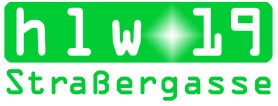 BRP TeilprüfungTermin Gebühren  Deutsch    Schriftlich
   Ich verwende einen PC*  Do, 12. Jänner 2023Einlass 7:45 Uhr MündlichDi, 14. Februar 2023
Einlass ab 7:30 Uhr€ 45,80 Englisch   Mündlich     Di, 14. Februar 2023     
Einlass ab 7:30 Uhr€ 22,90 MathematikSchriftlich
 Ich verwende einen grafikfähigen Taschenrechner Ich verwende einen PC*                                         Mi, 11. Jänner 2023Einlass 7:45 Uhr€ 22,90Kompensationsprüfung1Mi, 01. Februar 2023€ 29,90 Politische Bildung und Recht schriftlichMi, 18. Jänner 2023
Einlass ab 7:30 Uhr€ 56,70 mündlichMo, 13. Februar 2023
Einlass ab 7:30 Biologie und Ökologie schriftlichMi, 18. Jänner 2023
Einlass ab 7:30 Uhr€ 56,70 mündlichMo, 13. Februar 2023
Einlass ab 7:30 Gesundheit und Soziales schriftlichMi, 18. Jänner 2023
Einlass ab 7:30 Uhr€ 56,70 mündlichMo, 13. Februar 2023
Einlass ab 7:30